Deccan Education Society, Pune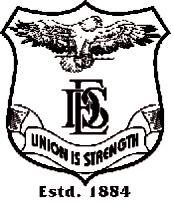 Application FormTo,The Secretary,Deccan Education Society, PuneFergusson College Campus,Pune - 411 004.Application for the Post of Assistant Professor for B.A.LL.B. (Non Law Subject) ______________________ Ad-hoc basis at DES, Shri. Navalmal Firodia Law College, PuneSir,I hereby, submit my application for the post mentioned above, with the following details:1.	Name in Full (in Block Letters)Dr. / Mr. / Mrs.	                Surname	                  First Name	Father's  / Husband's Name2.	Postal Address in Full (in Block Letters) 	Pin code				  (DD  / MM / YYYY)3.	Date of Birth	4.	Sex5.	Nationality	       Mother Tongue6.	Marital Status	7.   E-mail8.	Telephone No	      Mobile No							9.	Aadhar Card No.	    Pan Card No.	      Passport No.10.	Category11.	Educational Qualifications 12.	Experience:	a) Teaching :	b) Industry :13. 	Research Work Supervised (if any)14.	Other Relevant	Experience15.	Research Work 	Done16.	No. of Publications : 17.	Patents :Whether Recognised Teacher of University? If yes, give details : 	Approval Recognition	Name of University:					 University Ref.No.:20.	(A)	Present Position :	(B)	Name of the Institution where Employed :	(C)	Date of Appointment :	(D)	Signature of present employer & Seal: 21.	Reference  :	1)	Name:	        2) Name:			Address:		 	     Address:			Tel. No.:		 	     Tel. No.:	22.	Following Documents are Enclosed :	1)	Birth Certificate / SSC Certificate	2)	School / College Leaving Certificate             3)      S.S.C. Marksheet             4)      H.S.C. Marksheet	3)	Bachelor Degree 	4)	Post Graduate Degree (with Specialization Subject)	*5)	M. Phil.	*6)	SET / NET / Ph.D.	7)	Domicile Certificate	*8)	Experience Certificate (Teaching / Industry)	*9)	Certificate / Proof of Research / Publications	*10)	Last Pay Certificate	*	If ApplicableI hereby declare that all information submitted in this application and in its accompanyments is true, complete and correct to the best of my knowledge and belief. I accept that in the event of any information found false, incomplete, or fraudulent or incorrect, it will be my sole responsibility and my candidature / appointment is liable to be cancelled / terminated.Place :Date :						Signature of the ApplicantS.C.S.T.D.T. (A)N.T. (B)N.T. (C)N.T. (D)S.B.C.O.B.C.OpenExaminationBoard / UniversityMonth & Year of PassingPercentage (%) Or Passing Class / Division / Grade AwardedSubjects OfferedS.S.C.H.S.C.Bachelor's DegreeMaster's Degree M. PhilDoctorate Degree  SET  NETOther *InstitutionPosition HeldSubjectExp. in YearsReason for leavingInstitutionPosition HeldSubjectExp. in YearsReason for leavingNo. of StudentsAwardedRegisteredIn ProcessPublishedCommunicatedUnder PreparationBooksArticlesJournalsReviews